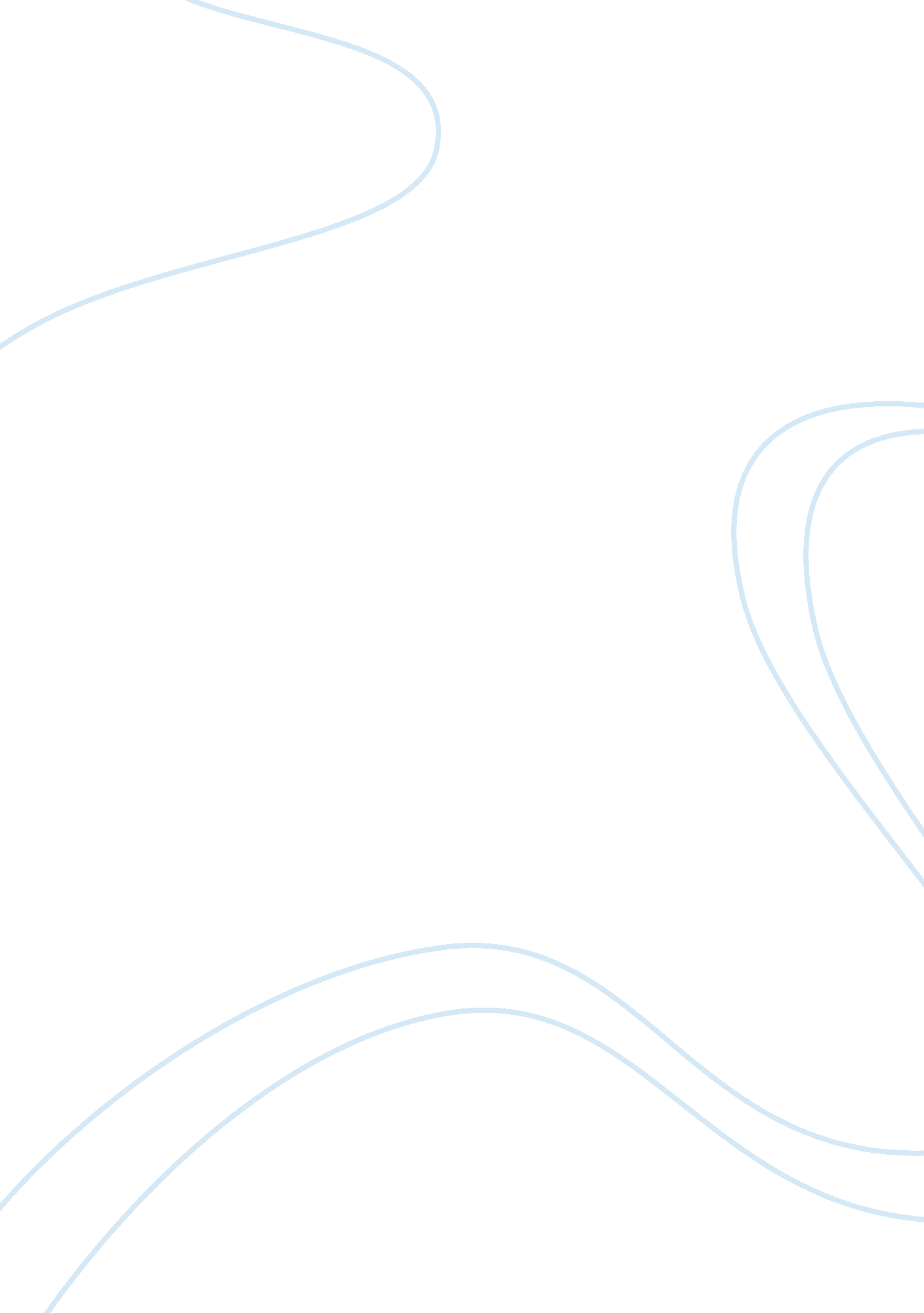 Ions in spores and spore mineral content biology essayDesign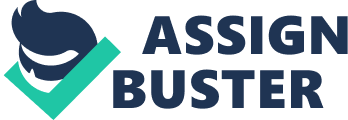 The chemical composing of spore has been studied extensively since 1950 with curious attending to dipicolinic acid and Ca content and distribution. In the last 50 old ages of surveies many attempts have concerned polymeric constituents of spore construction and their dealingss with opposition to physical and chemical exposure. Spores have new complex chemical construction and have many structural differences from vegetive cells. In fact, spores otherwise to vegetative cells are composed of assorted new beds and incorporate new substances, dipicolinic acid and more relevant sum of Ca ( Murrel 1969 ) . The capableness of spore to strength to environmental emphasis is surely related to H2O content, metal ions and dipicolinic acid ( Tipper and Gauthier, 1972 ; Murrel 1969 ) . In peculiar, mineralization of spores gives a relevant part to heat stableness. Chemical analysis of spore integuments has revealed evidently different composing but refering mineral degrees the energid appears to be higher ( Scherrer and Gerhardt, 1972 ; Scherrer and Shull, 1987 ) . The minerals in spores seem to be in a crystalline stage organizing composites with spore polymers and low-molecular mass anions ( Marquis & A ; Shin, 1994 ) . Native hibernating spore of B. megaterium studied in item for dielectric belongingss, showed a nucleus in which all ions were tightly bound and immobile, confabulating a little conduction. Plasma membrane was considered a good electrical dielectric that began to impact scatterings when sprouting starts and the ions become nomadic. The coat is permeable to ions from outside the spore and a fixed charge concentration of the order of 10 to 20 meqs per litre with a corresponding figure of nomadic counterions. The presence in spores of two dielectrically effectual membranes and the presence in the nucleus of hibernating spores of ions tightly bound has been found both in B. Cereus than in B. megaterium ( Carstensen, 1979 ) . The mineral components are largely potassium, Ca, manganese, Mg, Cu, and P and related to the different stages of spore rhythm, the Ca is the most abundant and “ participant ” ( Thomas 1964, Curran et Al. 1943 ; Powell and Strange, 1956 ; Vintner, 1957 ) . In native spores of Bacillus megaterium, Ca is present in highest sum ( 2. 5 % ) ( Thomas 1964 ) and in diminishing order there are manganese and P in the same per centum ( 1. 4 % ? ) , Mg ( 0. 24 ) , K ( 0. 8 ) , Fe ( 0. 01 ) and Cu. The Ca is surely the most abundant mineral nowadays in the mature spores ( 2-3 % Ca2+ ) in a grinder a ratio of 1: 1 with dipicolinic acid ( Murrel, 1967 ) . More late, the Ca composite with DPA has been found to represent the 10 % of the entire spore mass, supplying heat opposition through energid desiccation ( de Vries, 2004 ; Scully et al. , 2002 ) . The Ca2+ content is variable and the sum in the spores depends on the handiness of Ca2+ in the environment outside the cell. During sprouting the Ca2+-DPA chelated is excreted together. In opposite, during spore forming procedure, the Ca2+ and DPA are transported together from female parent cell into the developing spore as complex Ca2+-DPA ( Hintze & A ; Nicholson 2010 ) . The accretion in mature spore in the chelated Ca2+-dipicolinate signifier is a concluding merchandise, but Ca ions are transported from exterior in unbound signifier in sporulating cells to be tightly bound with dipicolinic acid in the mature spore. Eisenstadt and Silver in 1971 proposed an active conveyance system of Ca2+ from exterior of cell female parent with internal accretion following impregnation dynamicss, and it was suggested a membrane-situated Ca conveyance system. The Ca is chelated by DPA in the female parent cell and eventually is located inside the cerebral mantle or nucleus of the mature spore. It has been shown in Bacillus subtilis and Bacillus megaterium a carrier-mediated transporter of Ca2+ suggested as Ca2+/H+ exchanger driven by the electrical gradient over the plasma membrane ( Seto-Young 1981 ) and harmonizing with these consequences, an antiporter Ca2+/H+ has been characterised from B. subtilis ( Matsushita, 1986 ) . In B. subtilis has been besides suggested a part for Ca conveyance of P-type conveyance ATPase that contributes in the formation of immune spores ( Raeymaekers, 2002 ) . Murrel in 1969 reported accurate surveies on mineral composing of spores in Bacillus and Clostridium and in table 1 are listed the inorganic elements as he showed: Table 1 ( Questa tabella l’ho riportata tale e quale per cui non so se Si puo mettere da rivedere )Major inorganic elements in spores % dry wtCalciumKMilligramManganeseSodiumFeAluminumSiliconPhosphorusAverage *B. species2. 270. 650. 450. 230. 080. 070. 0260. 531. 10Range min1. 000. 050. 070. 0030. 030. 0080. 0090. 200. 45Range soap5. 003. 801. 301. 500. 220. 400. 0661. 22. 70C. bifermentans6. 41. 60. 250. 01 – – – – – Average of 13 species and 14 unidentified strains ( from Murrel W. G. 1969 ) . Table 2: Degrees of monovalent and bivalent ions in spores of assorted species. Valuess are reported in micromoles per gm of dry spores. Ca2+Mg2+Mn2+K+Na2+Bacillus cereusa4201203324neodymiumBacillus megateriumb38019956303Bacillus subtilisc916862714030Clostridum bifermantansd16001001411neodymiumClostridium perfringense76210812310Sporosarcina halophilaf3201331514Sporosarcina ureaeg3431083381083Table and information from Loshon 1993 and value from aStweart et Al 1980, B, vitamin E, degree Fahrenheit, g, Loshon et Al. 1993, cWarth 1978, dMurrel 1969. The elements present in spores in higher sum are Ca, K, P, Mg and Mn and sometimes are reported Cu and Si. Copper and Mns have been besides detected in B. subtilis and B. megaterium in higher sum so in vegetive cells ( Windle and Sacks 1963 ) with a function in bring oning monogenesis and increasing heat opposition ( Charney et al. , 1951 ; Weinberg, 1964 ; Roberts & A ; Hitchins, 1969 ) . A survey performed by x-ray microanalysis in B. coagulans showed greater extent of Ca, manganese, and P detected in the nucleus and the coat ( Amaha et al. , 1956? ) . This distribution of the elements was consistent with the consequences obtained in B. Cereus with x-ray microanalysis where clearly about all of the Ca, Mg, manganese were confined in the nucleus and most of the phosphoric were located both in the nucleus and a portion among cortex/coat interface ( Stewart et al. 1980 ) ; Mg, seems to be indispensable for monogenesis but non for heat opposition, interfering with Ca-DPA complex formation ( Murrel 1969 ; Roberts & A ; Hitchins, 1969 ) . The sulfur was detected in all constructions ( REF.. ) . Potassium is besides implied in spore formation in some Bacillus species ( Wakisaka et al. , 1982 ) . In B. coagulans spores, Fe was revealed in the coat but non in the nucleus and in C. botulinus is necessary for heat opposition ( Sugiyama, 1951 ) . Sulphur and P were located in the coat with larger distribution in the outer coat beds. Particularly, phosphoric is present in mature spore in relevant sum as 3-phosphoglyceric acid ( Loshon & A ; Setlow, 1993 ) . Silicon was non detected in the coat, in resistance to what observed in B. Cereus and B. megaterium but this was considered to be due wholly to taint ( Stewart et al. 1981 ) . The ions spore composing and the distribution in the constructions is considered of cardinal relevancy on spore formation, opposition, quiescence and sprouting. The localisation of Ca in the nucleus as Ca2+-DPA chelate has long been recognized where the molecule is mostly accumulated ( Eisenstadt and Silver. 1972, Stewart et al. 1980, Stewart et al. 1981, Gerhardt and Marquis 1989, Murrell and Warth 1965, Murrell 1967, Setlow 1994 ) . The metal content of spores depends on the cultural conditions and on the metal handiness in the cultural medium during growing and monogenesis ( Slepecky and Foster, 1959 ) . The higher is the concentration of metal in the sporification medium, the larger is the incorporation in the spores, more specifically Ca2+ , Ni2+ , Zn2+ , Cu2+ , Co2+ , Mn2+ . At high concentrations Zn2+ , Mn2+ and Ni2+ competed for Ca2+ sites in the spores, but the content of the surrogate metal was incorporated less than the lessening of integrated Ca2+ ( Murrell 1967 ) . The spores developed at higher temperatures, showed more calcium content. Furthermore, the spores with less Ca2+ content were less immune to heat emphasis and the high concentrations of metals Zn2+ , Ni2+ and Mn2+ replacing the Ca2+ did non replaced it with the same efficiency ( REFaˆ¦ ) . Studies on Sr2+ and Ba2+ as replacements of Ca2+ divalent metal gave different response ( Foerster & A ; Foerster, 1966? ) . The spores obtained in presence of Sr2+ had less DPA and were less heat immune whenever rather relevant accretion. The barium replacing of Ca2+ as the others bivalent metals were less effectual quantitatively and qualitatively. Furthermore, many of the spores with Ba2+ content were non feasible. These consequences showed the predomination of Ca2+ efficiency for DPA chelated complex although other bivalent cations as Mg2+ and Mn2+ are present in important sum ( Murrell 1967 ) . Some metal ions, such as Cu, Mn, Fe, Co, Ni and Zn, required for the growing and endurance of microrganisms, could act, at the same clip, as potentially toxic if their intracellular concentrations become excessively high ( REFaˆ¦ ) . Among these, Mn plays a relevant function in spore rhythm because its homeostasis is cardinal to originate sporeforming activity in vegetive cells. The Mn2+ is necessary for the septum formation in the procedure regulated from pre-spore written text factor I? F and accumulated in the new spore. The mature spore has a storage reservoir of 3-phosphoglyceric acid ( 3-PGA ) that is metabolized when the sprouting procedure starts. The accretion of ( 3-PGA ) is achieved during sporeforming activity by an of import bead of pH making a value of 1 in the intracellular compartment by a attendant dissociation of the Mn2+ cofactor from 3-phosphoglycerate mutase ( Kuhn et al. 1995, Jakubovics and Jenkinson 2001 ) . Furthermore, it was shown the relevancy of Mn2+ and superoxidismutase ( SOD ) during monogenesis in B. subtilis. It is good known the function of the enzyme ( SOD ) in bacterium to support the cell from reactive O molecules ( ROS ) . By utilizing SOD negative mutation and medium depleted of Mn2+ it was observed the sensitiveness of sporulating cells and premature spores to O2- . The Mn-superoxidismutase has been shown to increase the opposition of vegetive cells, sporulating cells and spores against oxidative emphasis ( Inaoka at Al. 1999 ) . Recently Granger et Al. ( 2011 ) has studied the function of Mn2+ and other divalent cations to understand the mechanisms that allow the addition of spore opposition to a assortment of interventions including dry heat, gamma irradiation and UV. Actually these agents can damage the spore by coevals of ROS, including H2O2. It was demonstrated that high content of Mn2+ entirely was non sufficient to protect the spore from external damaging conditions in peculiar from ionising radiation and H2O2. The DNA-binding proteins the I±/I?-type little, acerb soluble proteins ( SASP ) are really relevant to protect DNA from harm dehydration, moisture heat, dry heat, H2O2 and gamma radiation ( Moeller et al. 2008 ) together the high content of mineral ions in the nucleus chelated with DPA, the consequence of protection of the thick coat and the low degree of H2O content ( Magge et al. 2008, Settlow 2006 ) . Mn2+ complexed with DPA and with or without ortophosphate was demonstrated to protect the limitation enzymes in peculiar from ionising radiation. The most effectual protection against ROS was purchased with mixture Mn2+ , DPA, Ca2+ and orthophosphate protecting the ROS-sensitive enzyme BamHI ( Granger et al. 2011 ) . Studied performed in B. subtilis and B. megaterium to set up the hierarchy of mineralization in spore for protection against moist heat harm shown the most efficaciousness to be Ca2+ followed by Mn2+ , Mg2+ and K+ . The Na+ and K+ resulted give non dependable protection. Ineffective protection resulted when the spores were remineralizated with mineral normally present in hint as Li, Sr, Cu and La ( Marquis and Shin 1994 ) . It has been suggested the efficaciousness against harm, of Mg2+ and Cu2+ in peculiar the accretion of Mn2+ replacing Fe2+ , more specifically ROS amendss, to protect the active sites of enzymes from oxidative harm ( Anjem et al 2009 ) . Cations and their function in spore construction The sum of monovalent and bivalent cations were in some extent similar in spores of Sporosarcina, Clostridium and Bacillus species, proposing that the degrees of these little molecules in spores are comparable in all Gram positive beings. This premise reflects of import and conserved features of the monogenesis procedure and dormant spores ( Loshon & A ; Setlow, 1993 ) . The importance and significance of ions for the spore life rhythm has been underlined with many surveies in the old ages but many mechanisms are non yet clear ( xxxx ) . The Ca is the cation in most relevant sum in the spores because is chelated with dipicolinic acid in the nucleus. The spore allows ions exchange through its different beds, membranes and the constructions core, cerebral mantle, coat. In the spore there is a ions flux by vapour H2O pervasion and ions diffusion trough channels in the construction of hydrous ions. By utilizing atomic magnetic resonance spectrometry it has been shown in mature spore of B. subtilis that H2O affects the phosphoric mobility. An addition of the hydratation province has resulted in addition of the phosphoric and C mobility by a migration between the interior compartments of spore to outside environment. The experiment was performed in freezing dried spores where the phosphorous was detected as non mobile molecular constituent. Rehydration of hibernating spores increased the molecular mobility of phosphoric and C. In opposite DPA remained immobilized in the nucleus, likely in a non-water-soluble web ( Leuschner and Lillford, 2000 ) . The permeableness to H2O vapor and solutes depends on the molecular weight, the charge of ions and lipophilicity ( Gerhardt P. and S. H. Black, 1961 ) . The sprouting is a complex procedure and is characterize by the release of H+ and monovalent cations such as K+ , Na+ and Zn2+ . When the sprouting starts, the ions flux moves across the spore membrane ( skins ) , dipicolinate and Ca are excreted and, at the same clip, monovalent cations as K, Na, xxxx permeate into the nucleus through the exosporium, coat and cerebral mantle. The spore has been for long clip considered impermeable, since many surveies and the usage of different techniques and experiments have demonstrated as the full spore, including the nucleus is permeable to H2O and other molecules ( Black and Gerhardt, 1961 ; Black and Gerhardt, 1962 ; Black et al. , 1960 ; Gerhardt and Black, 1961 ; Lewis et al. , 1960 ) . Recently Ghosal et Al. ( 2010 ) applied successfully high declaration secondary ion mass spectroscopy ( NMR ) to analyse the spacial distribution of pervading H2O vapor and ions in B. thuringiensis subsp. israeliensis. The experiments were performed by exposure of the spores to cations and anions and in dehydrated and aqueous conditions. To analyze the cations flux in the spore, Li+ and Cs+ were selected because these cations are normally non present in the spores. The soaking up of LiF did non impact the per centum of phase-bright spores hence did non induced sprouting procedure. The Li+ permeated the full bed of the spore, demoing that the nucleus of hibernating spore was subjected to flow of H2O and little ions as Li+ . The sum of Li+ after three yearss of exposure increased of 104 compared with non exposed spores. The NMR analysis allowed to demo the distributions of Li+ concentration in the spore constructions, that was higher in exosporium, coat, and cerebral mantle and comparative into the nucleus ( Ghosal et al. 2010 ) . The efficiency of certain divalent cations to pervade and organize a complex with dipicolinic acid was studied in B. megaterium subsp. Texas by utilizing the technique of change overing spore in H signifier ( H-spores ) by titration to pH 4 with HNO3. Calcium, Sr and Ba were the divalent cations interchangeable in the formation of endotrophic spores and the efficiency of spore sprouting rate were closely related. In opposite Mg and Na were less efficient in the formation of spore with capableness of sprouting while Ni, Co, Cd, Zn were non effectual. The importance of strong electrolytes as Na and K phosphate buffers used for sprouting trial was confirmed in the experiments underling the function played by the consumption of exogenic strong electrolytes ; in fact in acidic conditions without the presence of Na phosphate buffer spore failed sprouting ( Rode and Foster 1962, Rode and Foster 1966 ) . The release of Ca pyridine-2, 6-dicarboxylic acid and Zn2+ commences instantly on add-on of germinants ( Johnstone 1982 ) Anions and their function in spore construction Anions uptake studied were carried out by NMR analysis when the Li+ and Cs+ cations were used to analyse the fluxes in B. thuringenisis subsp. israelensis ( Ghosal et al. 2010 ) . The spore were exposed to LiF or CsCl to analyze the consumption and localisation of anions and cations. Chloride ( Cl- ) were localized more copiously in the outer construction of spores, exosporium, coat and cerebral mantle while most fluoride ( F- ) was localized in the nucleus. In consequence Cl- and F- were detected in copiousness in the spore without old expounding because these elements are omnipresent in the natural environment and in the medium used for sample readying for the experiment. The fluoride concentration was shown to be in equilibrium with the LiF concentration of solution outside of spores and the fluxes and redistributions of F- in the spores was purely related to the exposure interventions. Furthermore the Cl- content of spore changed during the experiments in relation to exposure of different concentrations of CsCl and Cl- was distributed in the outer portion of spores ; it was shown as rinsing interventions can take accretion of anions or contaminations in the spore outer constructions. The different distribution of F- and Cl- has been suggested due to the different affinity of F- to calcium ( Ghosal et al. 2010 ) . Furthermore the anion Cl- has been demonstrated to be a germinating agent in B. megaterium after exposure of spores to CsCl ( Rode and Foster 1962 ) . Ions fluxes during monogenesis, quiescence and sprouting Functions of ions in monogenesis and in the developmental rhythm of spore formers bacteria Several experiments have shown that there is a important variableness in ions incorporated into spores depending on the mineral composing of the medium ( Amaha & A ; Ordal 1957 ; Aoki & A ; Slepecky 1973 ; El-Bisi & A ; Ordal 1956 ; Krueger & A ; Kolodziej, 1978 ; Levinson & A ; Hyatt, 1964 ; Mallidis & A ; Scholefield, 1987 ; Slepecky & A ; Foster, 1959 ; Marquis 1989 ; Murrell, 1967 ) . Sporulating civilizations have a strong inclination to roll up metals, including Ca, Zn, Mn, Ni, and Cu, and that the ion contents of the spores affected heat opposition ( Levinson and Hyatt, 1964 ) . The really first hypotheses about the specific maps of metal ions in monogenesis described their likely function as catalytic activators of the assorted enzyme systems necessary for monogenesis which involves protein debasement and resynthesis ( Kolodziey 1962 ) . Kolodziey and Slepecky, in 1964, analysed the monogenesis rhythm in Bacillus megaterium establishing hints of metal cations connected to the phenomenon. Using a purified medium supplemented with Cu for monogenesis they found in spores hints of the undermentioned metals: Fe, 0. 5, ug/ml of ferric ion ; Zn, 1. 1, Ag/ml of zinc ion ; manganese, 0. 037 pg/ml of manganese ion ; and Ca, 0. 9, g/ml of Ca ion. Determining the approximative clip required by the cell to utilize these ions, they postulated that Cu could be one possible demand for monogenesis in B. Megaterium and so in B. Cereus volt-ampere. mycoides and volt-ampere. albolactis ; this function could be highlighted by the old presentation of its presence in vegetive cells and spores by spectrochemical analysis ( Curran, Brunstetter, and Myers, 1943 ) , colorimetric agencies ( Slepecky and Foster, 1959 ) , diphenylcarbazone staining ( Troger, 1959 ) , and electroparanmagnetic resonance surveies ( Windle and Sacks, 1963 ) . Furthermore Powell and Strange ( 1956 ) demonstrated with their informations a strong chelation between DPA and Cu. Copper behaves, in fact, as a cofactor or a metal ion activator in many animate being, works, and bacterial systems ( McElroy and Glass, 1950 ; Underwood, 1959 ; Stiles, 1961 ) . They observed that a concentration within 0. 025-0. 10 Aµgm/ml scope of CuSO4a?™5H2O stimulated maximal monogenesis. Lower concentrations limited monogenesis while greater resulted in uncomplete monogenesis within 62 hours. Contrary to what observed until that clip, Kihm et Al. in 1990 conducted the first surveies on Clostridium botulinus monogenesis influenced by passage metals, peculiarly Cu and Zn. During metamorphosis, clostridium green goods organic acids that assist in solubilizing metals and doing them available for growing and incorporation into spores. It was found that Cu incorporation into spores during monogenesis resulted in increased thermic devastation. Cu inside Clostridium spores can respond with indispensable supermolecules catalysing hydrolytic reactions ( Williams 1981 ) and spontaneously bring forthing free groups, greatly toxic to DNA and cellular constituents ( Loeb, 1988 ) . As a affair of fact, the possible usage of Cu to restrict Clostridium monogenesis, sprouting and growing of vegetive cell is now at analyzing ( Rodriguez & A ; Alatossava, 2010 ) ; the theoretical account supposes the interaction between Cu ions and spore-specific molecules involved in monogenesis and sprouting procedures, such as spore membrane and coat proteins rich in cysteine residues which are object of disulphide span formation ( Henriques and Moran, 2000 ; Chada et al. , 2003 ) . Cu2+ marks accordingly sulphydryl groups of spore proteins with the formation of non-functional metal-protein composites ensuing in a decrease of the monogenesis procedure. Molybdenum was considered in some extents stimulatory but was non so needed for monogenesis ( Kolodziej, 1964 ) . At the same extent, Fe and Zn demands were established for the monogenesis of B. megaterium ; but their function for monogenesis has been considered obscure and non so certain. Manganese is the most steadfastly established metal demand for monogenesis ( Charney, Fisher, and Hegarty, 1951 ; Grelet, 1952a, B ; Curran and Evans, 1954 ; Amaha, Ordal, and Touba, 1956 ; Powell, 1957 ) . Recent familial plants in B. subtilis have demonstrated that Mn2+ homeostasis is cardinal non merely for an efficient monogenesis ( Que & A ; Helmann, 2000 ) , but besides in several stairss of its developmental rhythm ( Jakubovics & A ; Jenkinson, 2001 ) . During vegetive exponential growing initial Mn, together with Mg, consumption was rapid and ended by mid-log stage. Secondary consumption followed instantly and continued through phase V ( Krueger & A ; Kolodziej, 1978 ) . The manganese accumulated during growing and early monogenesis is exchangeable and hence comparatively “ free ” ; intracellular Mn is converted subsequently during monogenesis into a edge signifier that can non be released ( Eisenstadt, 1973 ) . In monogenesis Mn2+ seems to be a cofactor of SpoIIE serine phosphatase ( Schroeter et al. , 1999 ) implied in the formation of the spore polar septum through interactions with FtsZ ( King et al. , 1999 ) and, at the same clip, involved in the activation of i?? F in the forespore by dephosphorylation of SpoIIAA ( Kroos et al. , 1999 ) . Magnesium active conveyance is of peculiar involvement since this cation is involved in the operation of the nucleic acid and protein synthesis setup, every bit good as being necessary for the operation of legion single enzymes. Magnesium was considered, hence, indispensable for monogenesis ( Murrell, 1969 ) , but non for heat opposition ( Roberts and Hitchins, 1969 ) . Furthermore, Mg decreases heat opposition of Bacillus species, interfering with formation of the Ca-DPA composite ( Murrell, 1969 ) . Mg2+ , phosphate, and an energy beginning in minimum concentrations were required in order that early stationary-phase cells become committed ( stage II ) ( Greene, 1972 ) . Committedness to monogenesis at phase IV in B. Cereus can be explained on the footing of permeableness effects, since the forespore at phase IV is surrounded by the inner and outer forespore membranes, and the plasma membrane of the female parent cell. While during exponential growing, the consumption of Mg was rapid, its elimination continued to t1 with release of 33 % accumulated. Secondary consumption began by t5 ( stage IV ) and continued easy through monogenesis ( Krueger & A ; Kolodziej, 1978 ) . In Clostridium perfringens Mg seemed to be of import for growing of vegetive cells and care of normal cellular morphology ( Lee, 1978 ) . Sing the Mg consumption and conveyance system, Scribner et Al. ( 1973 ) affirmed that active conveyance of Mg in B. subtilis is indicated by the energy dependance of the conveyance system and by the substrate impregnation dynamicss of Mg consumption. They noted that, at the really first beginning of monogenesis, there was a sudden diminution in the Mg accretion, and they observed that 4. 5 or 8 H after the terminal of log-phase growing, the rate of Mg consumption had decreased about 80 % and seemed to be independent of substrate concentration. In B. subtilis, two Mg bearers have been postulated, so that the Mg diminution during monogenesis could be associated to the fact that one of two Mg conveyance systems could no longer map tardily in monogenesis. Such specificity of ordinance is non surprising since it has been already shown that K conveyance in sporulating B. subtilis continued at basically the same rate as with log-phase cells ( Eisenstadt, 1972 ) and that manganese conveyance increased in rate during monogenesis in response to the external growing conditions. This Mg++ dynamicss could be explained by the fact that it is implied in the four constituents phospho-relay system. As already known, the first two stairss of this system affect induced auto-phosphorylation of either of two kinases, KinA or KinB, and transportation of the phosphoryl group to the response regulator, SpoOF. A phosphotransferase, SpoOB, so catalyzes the transportation of the phosphoryl group from the SpoOF protein to the transcriptional activator/repressor, SpoOA. SpoOA-P plays a double function ; it represses look of proteins that regulate the vegetive stage and activates cistron look of import for monogenesis ( Hoch, 1993 ) . During sporulation KinA-mediated Spo0F-P formation besides displayed both activation and suppression by Mg++ . The concentration dependance was such that Mg++ ions stechiometry with ATP produced full activity, while degrees higher gave suppression ( Grimshaw et al. , 1998 ) . Few are hypothesis sing the function of K in monogenesis. In normal growing, B. subtilis accumulates K against a concentration gradient. Eisenstadt ( 1972 ) foremost, studied the K+ deduction in B. subtilis ; he found that sporulating cells had a K content similar to that of vegetive cells, cause this mineral is cardinal for protein synthesis, its activity is enhanced non merely in normal growing but besides in sporulating cells ( Eisenstadt, 1972 ) . Furthermore, it was observed that add-on of manganese to stationary stage cells before monogenesis produced a rapid consumption of K ion. This relation was rather unusual but it made suppose that during the monogenesis stage it happens a planetary activation of different ions conveyance systems. This construct could explicate besides the function of manganese in exciting Mg accretion in stationary cells ( Eisenstadt et al. , 1973 ) . Differently from Ca, K in sporulating cells is non steadfastly bound ( Eisenstadt & A ; Silver, 1972 ) . Calcium is considered to play a cardinal function in bacterial cells commanding chemotaxis, emphasis response, cistron written text and cell division. In spore formers bacteria was shown to be a necessity for the formation of refractile and heat-resistant spores, and it was necessary at the clip of spore case formation ( Kolodziej, 1964 ; Lee, 1978 ) . During the oncoming of monogenesis, in fact, a specific-Ca2+ conveyance system seems to develop. This is in close understanding with the presentation that the Ca content of cells increased during the formation of the spores within the spore case ( Vinter, 1956 ) . As the spores matured, they increasingly accumulated Ca until they contained several times more Ca than their several vegetive cells. Its proper mechanism of conveyance has non yet been elucidated. Normally in the cell, microrganisms move Ca through secondary conveyance mechanisms such as Ca2+/H+ money changers which use the energy accumulated in the gradient of other ions ( Smith, 1995 ; Norris et al. , 1996 ) . A similar setup could be thought besides for sporulating cells where a transporter accumulates Ca2+ in the cytosol of the female parent cell, followed by inactive diffusion of Ca2+ into the prespore ; here the degrees of Ca are low due to the complex formation with DPA ( Seto-Young, 1981 ) . Recently, some plants have hypothesised about the presence of a putative P-type Ca2+ conveyance ATPases in B. subtilis codified by the yloB cistron ( Raeymaekers et al. , 2002 ) . This protein is observed to be express merely during the initiation of monogenesis and it ‘ s possible that it catalyzes besides the conveyance of Mn2+ and other cations. Ions conveyance and sprouting The consumption of spore ions in bacteriums, the conveyance system and more specifically the release of anions is still ill understood. The most of import event is the accretion of Ca2+ in the spore mature therefore the conveyance from the female parent cell to the forespore. This procedure occurs accompaniment with the cell synthesis of DPA. During sprouting the spore release in the first proceedingss monovalent ions, likely with attendant release of anions ( Swerdlow et al. 1981 ) . The first measure of sprouting in natural environment likely is triggered as response to foods named germinants ( Setlow 2003 ) . The germinants may be individual foods or a combination of foods and they are functionally different depending on the species of sporeforming bacteriums. The germinants ( Table XX ) has to meet the specific receptor therefore has to pervade the outer coat and cerebral mantle beds of the spore. The sprouting is triggered when foods or germinants reach their blood relation receptor located in the spore interior membrane ( Paidhungat and Setlow 2001 ) . The 2nd event is the release from spore nucleus of monovalent ions, more often Na+ and K+ followed by the release of the big terminal of Calcium-DPA. The function of Ca-DPA in sprouting is different among the studied species. In B. subtilis the release of Ca-DPA is the signal molecule for the activation of cortex-lytic enzyme CwlJ ( Paidhungat et al 2001 ) . In C. perfringens Ca-DPA has a different function, it acts as signal molecule in GerKA and GerKC to trip sprouting but has non consequence on hydrolytic enzymes ( Paredes-Sabja et al 2008, Paredes-Sabja et Al 2009 ) . The consequence of interaction from germinats and blood relation receptors trigger the release of monovalent ( H+ , Na+ , K+ ) and bivalent ions ( Ca2+ , Mg2+ , Mn2+ ) . The ions uptake and the hydrolysis of cerebral mantle allow the hydration of spore and to spread out and restart H2O content to the degree found in turning cells with recommencement of enzymatic activity and energy metamorphosis ( Settlow 2003, Paredes-Sabja et Al 2009 ) . It was suggested that in the early phases of sprouting the release of K+ and Na+ occurred due to an increased permeableness of spore beds and at the same clip by low degrees of K+ and Na+ in sprouting medium therefore the release and balance of K+ and Na+ was the effect of gradient between the interior and the exterior of the spore to lift pH. The release of Na+ and K+ has been shown to be one of the first measure of sprouting coming before the DPA release doing a rise of the spore nucleus ‘ s pH ; at least 80 % of the spore ‘ s Na+ and K+ is released in the early sprouting stairss and this outflow is followed subsequently by the re-uptake of K+ by an energy dependant system ( Swerdlow et al. 1981 ) . It was suggested that the release of Ca and DPA in shooting spore is possible for the presence in the spore of one or more channels for the ions to across the beds of spore construction ; moreover the channels are opened to let germinants to make and adhere germinants with appropriate receptors ( Setlow 2003 ) . Different Na+/H+-K+ antiporter has been identified in sporeforming bacteriums, GerN in B. Cereus and B. megaterium, GerA B. subtilis, GerO in Clostridium perfringens ( Thackray et al. 2001, Southworth et Al. 2001, Paredes et Al. 2009 ) . In B. Cereus has been studied the GerN, homologus with GrmA of B. megaterium, this antiporter is of import in sprouting and by utilizing a gerN nothing mutation was perturbed the normal order of sprouting events or drastically reduced with alanine by germinants or blocked with inosine ( Thackray et al. 2001 ) . Differently recent survey of GerO and GerQ putative Na+/H+-K+ antiporters in C. perfringens has shown to be involved in the conveyance of monovalent cations the consequences indicated a function during monogenesis and sprouting ( Paredes-Sabja et al. 2009a ) and the engagement of GerO for sprouting in presence of Na+ and inorganic phosphate as germinants ( Paredes-Sabja et al. 2009c ) . The function of Na+ and Na phosphate ( 100 millimeter, pH 6 ) has been demonstrated by utilizing void mutation of germinant receptors. Germination trial was performed with C. perfringens spores mutant of gerKA-KC, gerAA and gerO and was shown their map of receptor of the Na phosphate germinant and more exactly that the Na+ acts as cogerminant with inorganic phosphate and the presence of the putative Na+/H+-K+ antiporter is necessary ( Paredes-Sabja et al. 2009c ) . Previously the writers ( Paredes-Sabja et al. 2008 ) studied the the function of KCl as germinat in C. perfringens. Different germinants were assayed and the most effectual resulted the KCl. The K+ ions was an efficient germinant in strains of C. perfringens responsible of nutrient toxic condition. The response was different related to the localisation of the chromosomal enterotoxin cpe cistron or plasmid-borne cpe cistron. It has been hypothesized that the spore of nutrient toxic condition strains isolates from meat during maturing have a system to feel the ions that trigger the sprouting. This mechanism it will be non present in spores from strains non nutrient toxic condition. Differently from other germinant ions the Na phosphate require all the four Ger receptors ( GerKA-KC, GerAA, GerKB ) and besides the putative antiporters GerO and GerQ are required to hold a normal sprouting. The receptor GerKA-KC is besides the involved to trip sprouting in presence of KCl and L-asparagine ( Paredes-Sabja et al. 2009c, Paredes-Sabja et Al. 2008 ) . The release of rapid Calcium Dipicolinate was studied in Clostridium tyrobutyricum by utilizing ray X microanalysis. The molecular mechanisms that regulate the sprouting of this clostridial species is yet unknown. Similarly to the informations and observation in C. perfringens the combinations of ions and aminoacids was more effectual to trip sprouting than the germinant in individual. The most efficient combination resulted to be the germinant L-alanine, L-lactate pH4, 6 in NaHCO3 buffer. Furthermore important differences were obtained in sprouting measurings when phosphate, Na+ or aminoacid like alanine, lactate were assayed in individual to trip sprouting. Most release of Ca-DPA was reached when germinants as alanine or lactate were used in solution with ions, NaHCO3 ( Bassi et al. 2009 ) . 